 Краткосрочный план урока № 48.Интерактивный метод десерт по – китайски.14 + 514  = ...дес. …ед.…ед. + …ед. = …ед.1 дес. + …ед. = 1 дес. …ед. =МатематикаМатематикаШкола: ПескинскаяШкола: ПескинскаяШкола: ПескинскаяШкола: ПескинскаяШкола: ПескинскаяДата: 4.12.2020Дата: 4.12.2020ФИО учителя: Байсалбаева А.Т.ФИО учителя: Байсалбаева А.Т.ФИО учителя: Байсалбаева А.Т.ФИО учителя: Байсалбаева А.Т.ФИО учителя: Байсалбаева А.Т.Класс: 1Класс: 1Количество присутствующих: Количество присутствующих:  Количество    отсутствующих:              Количество    отсутствующих:              Количество    отсутствующих:             Раздел (сквозная тема):Раздел (сквозная тема):Раздел 2А – Сложение и вычитание в пределах 20Раздел 2А – Сложение и вычитание в пределах 20Раздел 2А – Сложение и вычитание в пределах 20Раздел 2А – Сложение и вычитание в пределах 20Раздел 2А – Сложение и вычитание в пределах 20Тема урока:Тема урока:Сложение чисел в пределах 20Сложение чисел в пределах 20Сложение чисел в пределах 20Сложение чисел в пределах 20Сложение чисел в пределах 20Цели обучения в соответствии с учебной программой:Цели обучения в соответствии с учебной программой:1.1.2.5 выполнять устно сложение и вычитание без перехода через десяток: чисел в пределах 20/сложение и вычитание десятков1.1.2.1  понимать действие сложения как объединение множеств, не имеющихся общих элементов и вычитание как удаление части множества1.5.2.2 использовать знаки «+», «-», «=», «=», «», «», цифры1.1.2.5 выполнять устно сложение и вычитание без перехода через десяток: чисел в пределах 20/сложение и вычитание десятков1.1.2.1  понимать действие сложения как объединение множеств, не имеющихся общих элементов и вычитание как удаление части множества1.5.2.2 использовать знаки «+», «-», «=», «=», «», «», цифры1.1.2.5 выполнять устно сложение и вычитание без перехода через десяток: чисел в пределах 20/сложение и вычитание десятков1.1.2.1  понимать действие сложения как объединение множеств, не имеющихся общих элементов и вычитание как удаление части множества1.5.2.2 использовать знаки «+», «-», «=», «=», «», «», цифры1.1.2.5 выполнять устно сложение и вычитание без перехода через десяток: чисел в пределах 20/сложение и вычитание десятков1.1.2.1  понимать действие сложения как объединение множеств, не имеющихся общих элементов и вычитание как удаление части множества1.5.2.2 использовать знаки «+», «-», «=», «=», «», «», цифры1.1.2.5 выполнять устно сложение и вычитание без перехода через десяток: чисел в пределах 20/сложение и вычитание десятков1.1.2.1  понимать действие сложения как объединение множеств, не имеющихся общих элементов и вычитание как удаление части множества1.5.2.2 использовать знаки «+», «-», «=», «=», «», «», цифрыЦели урока:Цели урока:Складывать числа в пределах 20Складывать числа в пределах 20Складывать числа в пределах 20Складывать числа в пределах 20Складывать числа в пределах 20Ход урока:Ход урока:Ход урока:Ход урока:Ход урока:Ход урока:Ход урока:Этап урока/ ВремяДействия педагогаДействия педагогаДействия ученикаДействия ученикаОцениваниеРесурсы1.Начало урока. 0-5 мин1.Создание положительного эмоционального настроя. - Ребята, сегодня мы начнём урок с упражнения: «Золотая рыбка»На столе стоит «аквариум», в нем находятся картонные рыбки золотистого цвета.Из ватмана вырезан контур одной большой рыбы.    Нам всем хочется поймать «золотую рыбку», которая исполнит все наши желания. Я попрошу каждого подойти к аквариуму и поймать свою «золотую рыбку» (дети подходят и берут по одной рыбке). Загадайте над рыбкой желание на сегодняшний урок. Теперь попытаемся сделать из маленьких рыбок одну огромную «Золотую рыбку», которая исполнит все загаданные желания (учащиеся приклеивают маленьких рыбок на большую).И пусть все желания, которые вы загадали, сбудутся. А с помощью этой «золотой рыбки» нам на уроке будут сопутствовать удача и успех!1.Создание положительного эмоционального настроя. - Ребята, сегодня мы начнём урок с упражнения: «Золотая рыбка»На столе стоит «аквариум», в нем находятся картонные рыбки золотистого цвета.Из ватмана вырезан контур одной большой рыбы.    Нам всем хочется поймать «золотую рыбку», которая исполнит все наши желания. Я попрошу каждого подойти к аквариуму и поймать свою «золотую рыбку» (дети подходят и берут по одной рыбке). Загадайте над рыбкой желание на сегодняшний урок. Теперь попытаемся сделать из маленьких рыбок одну огромную «Золотую рыбку», которая исполнит все загаданные желания (учащиеся приклеивают маленьких рыбок на большую).И пусть все желания, которые вы загадали, сбудутся. А с помощью этой «золотой рыбки» нам на уроке будут сопутствовать удача и успех!Приветствуют учителя. Организуют свое рабочее место, проверяют наличие индивидуальных учебных принадлежностейПриветствуют учителя. Организуют свое рабочее место, проверяют наличие индивидуальных учебных принадлежностей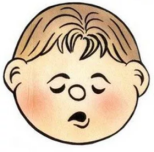 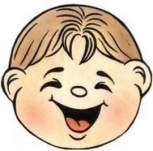 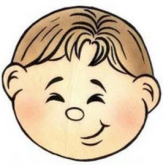 Аквариум, рыбки,Листы оценивания 2. Середина урока. 5 – 35 мин2.Актуализация жизненного опыта.  (К)Устный счет «Рыболов»2. Вводное задание на подготовку к изучению нового.(К) Работа с учебником.Чтобы к двузначному числу прибавить однозначное, нужно к единицам прибавить единицы и затем к полученному числу прибавить десятки.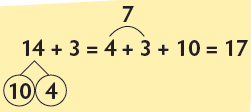 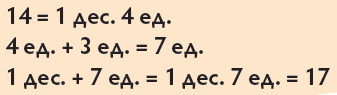 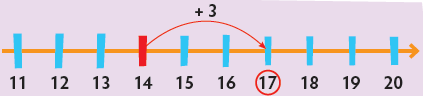 3.Работа по теме урока. Открытие нового.(К) Работа с коллективом.Выполни сложение. Назови компоненты действия сложения. Объясни решение.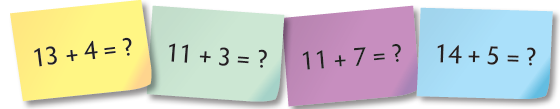 Интерактивный метод десерт по – китайски.(К) Физминутка.5.Первичное закрепление с проговариванием.(К) Работа с учащимися.Реши Узнай, сколько витаминок в каждой банке.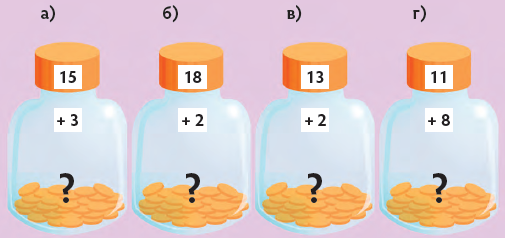 (И) Самостоятельная работа.- Работа в прописи.- Реши примеры и закрась кружки.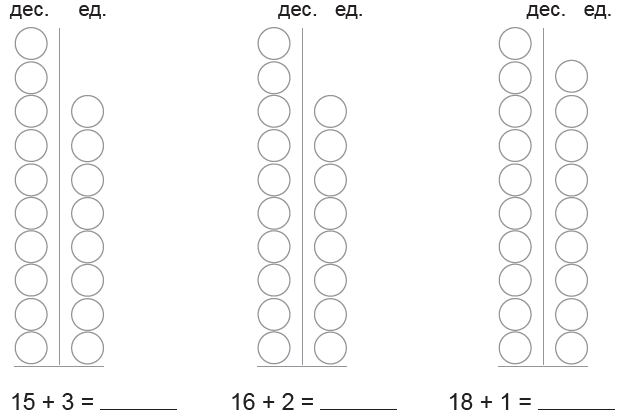 - Придумай и напиши 4 примера на сложение. Реши.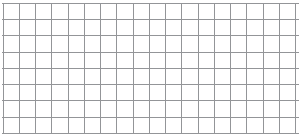 Собери пазлы.Коллективная работа.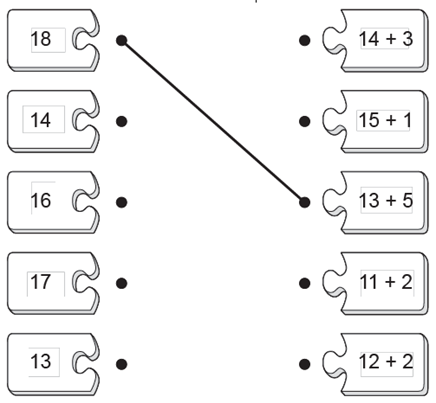 Реши примеры используя числовой луч.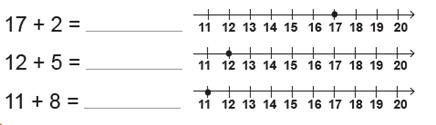 2.Актуализация жизненного опыта.  (К)Устный счет «Рыболов»2. Вводное задание на подготовку к изучению нового.(К) Работа с учебником.Чтобы к двузначному числу прибавить однозначное, нужно к единицам прибавить единицы и затем к полученному числу прибавить десятки.3.Работа по теме урока. Открытие нового.(К) Работа с коллективом.Выполни сложение. Назови компоненты действия сложения. Объясни решение.Интерактивный метод десерт по – китайски.(К) Физминутка.5.Первичное закрепление с проговариванием.(К) Работа с учащимися.Реши Узнай, сколько витаминок в каждой банке.(И) Самостоятельная работа.- Работа в прописи.- Реши примеры и закрась кружки.- Придумай и напиши 4 примера на сложение. Реши.Собери пазлы.Коллективная работа.Реши примеры используя числовой луч.Выполняют задания устного счёта, оценивают свою работу на первом вагоне паровоза.Учащиеся слушают учителя, отвечают на вопросыФормулируют тему урока, определяют цель урокаРаботают в группах, выполняют задания, оценивают на листе оценивания.2 задание.Повторяют движения за учителемУчащиеся выполняют задания под руководством учителя. Отвечают на поставленные вопросы.Работают самостоятельно, выполняют взаимопроверку.3 задание.Работают в парах, самостоятельно выполняют проверку4 заданиеРаботают коллективно, выполняют взаимопроверкуВыполняют задания устного счёта, оценивают свою работу на первом вагоне паровоза.Учащиеся слушают учителя, отвечают на вопросыФормулируют тему урока, определяют цель урокаРаботают в группах, выполняют задания, оценивают на листе оценивания.2 задание.Повторяют движения за учителемУчащиеся выполняют задания под руководством учителя. Отвечают на поставленные вопросы.Работают самостоятельно, выполняют взаимопроверку.3 задание.Работают в парах, самостоятельно выполняют проверку4 заданиеРаботают коллективно, выполняют взаимопроверкуФОФОФОФОФОФОКарточки для устного счета, листы оцениванияУчебникУчебникКарточки Интерактивная доскаТетрадьУчебникТетрадь УчебникКарточки3. Конец урока. 35-40 мин7.Итог урока. -Какую цель мы поставили на сегодняшнем уроке?-  Достигли ли мы этой цели?-  Какие затруднения были у вас на уроке?-  Что нужно сделать чтобы эти затруднения не повторялись?Рефлексия.Предлагает  оценить  свою  работу  при  помощи  линейки успеха. Оценивание на смайликах.7.Итог урока. -Какую цель мы поставили на сегодняшнем уроке?-  Достигли ли мы этой цели?-  Какие затруднения были у вас на уроке?-  Что нужно сделать чтобы эти затруднения не повторялись?Рефлексия.Предлагает  оценить  свою  работу  при  помощи  линейки успеха. Оценивание на смайликах.Отвечают на вопросы учителя, оценивают сою деятельность на урокеОтвечают на вопросы учителя, оценивают сою деятельность на урокеФОКартинки к рефлексии.